Lesson Plan Title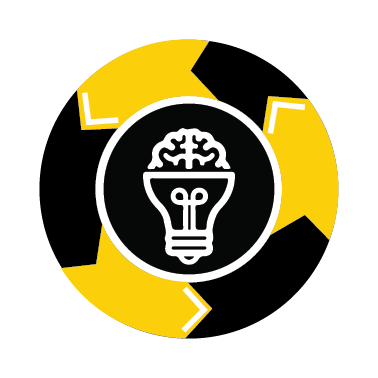 Day 1TopicActivityUnofficial Start:List activity hereContext Hook:List activity hereConnection before content:List activity hereContent:List activity hereclosing:List activity here